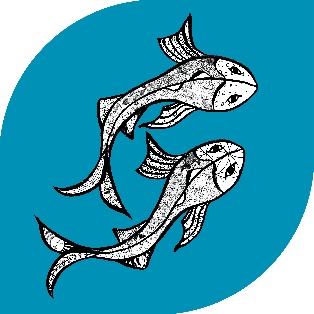       St Levan Primary School    where all children SHINE…for lifeThe Bottoms, St. Levan, Penzance, Cornwall, TR19 6HD      Tel:  01736 810486 The Bottoms, St. Levan, Penzance, Cornwall, TR19 6HDTel:  01736 810486 27th February 2019Dear Parents/CarersGymnastics sessions at Penzance Gymnastics ClubGymnastics sessions at Penzance Gymnastics Club will take place on the following dates for Reception & Year 1 children:Friday 1st MarchFriday 8th MarchFriday 15th MarchFriday 22nd MarchFriday 29th MarchThis is a great opportunity for our children to use the gymnastics equipment at the club and to be taught by a trained practitioner. Your children will be transported there and back by minibus during the school day with a member of staff. This is covered under the trip consent form.It would help us enormously to maximise our time on the equipment if your children come to school wearing PE clothing on the above dates – to consist of a t-shirt, warm top, tracksuit bottoms or leggings. Trainers also need to be worn. Please remind your child to pack their water bottle for the day. We will be back in school before the end of the day so children can attend club or be collected at 3.15pm.Many thanks for your support. Yours sincerelyKathryn CarterHeadteacher